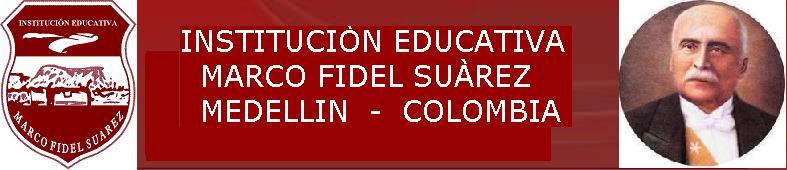 SECRETARIA DE EDUCACIONEDUCACIÓN PRESENCIAL PARA ADULTOSÁREA: EDUCACION RELIGIOSACLEI: UNOOBJETIVO DE CLEI: Reconocer que la celebración es expresión de los sentimientos más profundos del ser humano y de la culturaSECRETARIA DE EDUCACIONEDUCACIÓN PRESENCIAL PARA ADULTOSÁREA: EDUCACION RELIGIOSACLEI: UNOOBJETIVO DE CLEI: Identificar el sentido de las celebraciones en (el pueblo) Jesús como actualización pascual y manifestaciones del reino de Dios, Descubrir que las celebraciones en la iglesia son manifestaciones de la (salvación) acción salvadora de Dios SECRETARIA DE EDUCACIONEDUCACIÓN PRESENCIAL PARA ADULTOSÁREA: EDUCACION RELIGIOSACLEI: UNOOBJETIVO DE CLEI: Identificar el sentido de las celebraciones en Jesús como actualización pascual y manifestación del reino de Dios.SECRETARIA DE EDUCACIONEDUCACIÓN PRESENCIAL PARA ADULTOSÁREA: EDUCACION RELIGIOSACLEI: UNOOBJETIVO DE CLEI: Descubrir que las celebraciones en la iglesia son manifestaciones de la acción salvadora de DiosPERIODO: 1INTENSIDAD HORARIA:10 HorasNo DE SEMANAS: 10 PREGUNTAS PROBLEMATIZADORAS¿Qué y para que celebra el ser humano en la cultura? 1. ANTROPOLOGICO.  	2.  RELIGIOSO.   3. CRISTOLOGICO.  4. ECLESIOLOGICOCOMPETENCIAS: habilidades y capacidades que el estudiante debe  desarrollarAutonomía, axiología, Dominio personal,  relación intra e interpersonal, relación con la trascendencia,  desarrollo de la creatividad.DBA: - Reconoce en los textos literarios la posibilidad de desarrollar su capacidad creativa y lúdica.Comprende  diversos textos literarios a partir de sus propias vivencias.Interpreta mensajes directos e indirectos en algunas imágenes, símbolos o gestos.ESTANDARES:Interpreta como Dios quiere ser amigo del hombre  y le entrega un amor maravilloso.Explica A la familia de Nazaret como el lugar y el ambiente en el cual Jesús comparte con su pueblo.	Explica que Jesús es en líder que debemos seguir en  la fe y el amorINDICADORESValora y demuestra respeto por la gran familia. Manifiesta  el valor de la amistad en su propia vida.Reconoce y valora  la creación como un regalo de dios.CONTENIDOSJesús es un amigo verdadero.Origen de la Vida: La creación, la Vida, la oración. La gran familia de Dios, su origen, vida y familia de NazaretCONTENIDOSJesús es un amigo verdadero.Origen de la Vida: La creación, la Vida, la oración. La gran familia de Dios, su origen, vida y familia de NazaretCONTENIDOSJesús es un amigo verdadero.Origen de la Vida: La creación, la Vida, la oración. La gran familia de Dios, su origen, vida y familia de NazaretCONTENIDOSJesús es un amigo verdadero.Origen de la Vida: La creación, la Vida, la oración. La gran familia de Dios, su origen, vida y familia de NazaretCONTENIDOSJesús es un amigo verdadero.Origen de la Vida: La creación, la Vida, la oración. La gran familia de Dios, su origen, vida y familia de NazaretCONTENIDOSJesús es un amigo verdadero.Origen de la Vida: La creación, la Vida, la oración. La gran familia de Dios, su origen, vida y familia de NazaretCONTENIDOSJesús es un amigo verdadero.Origen de la Vida: La creación, la Vida, la oración. La gran familia de Dios, su origen, vida y familia de NazaretCONTENIDOSJesús es un amigo verdadero.Origen de la Vida: La creación, la Vida, la oración. La gran familia de Dios, su origen, vida y familia de NazaretCONCEPTUALCONCEPTUALCONCEPTUALPROCEDIMENTALPROCEDIMENTALPROCEDIMENTALACTITUDINALACTITUDINALLos niños y las niñas tienen amigos.Reconoce la creación de dios como origen de la vida.Los niños y las niñas tienen amigos.Reconoce la creación de dios como origen de la vida.Los niños y las niñas tienen amigos.Reconoce la creación de dios como origen de la vida.Solo las personas pueden ser nuestros amigos.Tenemos un amigo que es un ser superior.Solo las personas pueden ser nuestros amigos.Tenemos un amigo que es un ser superior.Solo las personas pueden ser nuestros amigos.Tenemos un amigo que es un ser superior.El valor de la amistad me hace crecer.El valor de la amistad me hace crecer.METODOLOGIAMETODOLOGIAMETODOLOGIARECURSOSRECURSOSRECURSOSACTIVIDADESACTIVIDADESExposición: Se refiere a la presentación de un contenido, cuya finalidad es dar a conocer aspectos relevantes de él. Puede ser dirigido por el profesor, participantes o grupo de ellos.•	Pregunta y/o Diálogo: Consiste en un interrogatorio o dialogo que se establece con el alumno, esto estimula en el alumno la reflexión, cooperación y la participación activa en el proceso de aprendizaje.•	Simulación y juego: Aprender a partir de la acción tanto sobre contenidos como sobre el desempeño de los alumnos ante situaciones simuladas.•	Talleres individuales y grupales: Los cuales posibilitan la reflexión sobre un saber-hacer por medio de prácticas continúas.•	Los mapas conceptuales: Un mapa conceptual es una agrupación de conceptos que se relacionan entre sí. Con los mapas conceptuales relacionamos conceptos que ya poseemos con otros nuevos, logrando de esta forma, un aprendizaje significativo y no memorístico.•	Juegos de Rol: es una técnica de aprendizaje activo en la cual se simula una situación que representa la vida real. Los alumnos pueden aprender conceptos difíciles mediante la simulación de un escenario donde deben aplicar dichos conceptos.•	Mesa redonda: Discusión de un tema. Los expertos sostienen puntos de vista contradictorios.  Finalizadas las exposiciones el moderador resalta las ideas principales, ideas contradictorias y corto resumen.Exposición: Se refiere a la presentación de un contenido, cuya finalidad es dar a conocer aspectos relevantes de él. Puede ser dirigido por el profesor, participantes o grupo de ellos.•	Pregunta y/o Diálogo: Consiste en un interrogatorio o dialogo que se establece con el alumno, esto estimula en el alumno la reflexión, cooperación y la participación activa en el proceso de aprendizaje.•	Simulación y juego: Aprender a partir de la acción tanto sobre contenidos como sobre el desempeño de los alumnos ante situaciones simuladas.•	Talleres individuales y grupales: Los cuales posibilitan la reflexión sobre un saber-hacer por medio de prácticas continúas.•	Los mapas conceptuales: Un mapa conceptual es una agrupación de conceptos que se relacionan entre sí. Con los mapas conceptuales relacionamos conceptos que ya poseemos con otros nuevos, logrando de esta forma, un aprendizaje significativo y no memorístico.•	Juegos de Rol: es una técnica de aprendizaje activo en la cual se simula una situación que representa la vida real. Los alumnos pueden aprender conceptos difíciles mediante la simulación de un escenario donde deben aplicar dichos conceptos.•	Mesa redonda: Discusión de un tema. Los expertos sostienen puntos de vista contradictorios.  Finalizadas las exposiciones el moderador resalta las ideas principales, ideas contradictorias y corto resumen.Exposición: Se refiere a la presentación de un contenido, cuya finalidad es dar a conocer aspectos relevantes de él. Puede ser dirigido por el profesor, participantes o grupo de ellos.•	Pregunta y/o Diálogo: Consiste en un interrogatorio o dialogo que se establece con el alumno, esto estimula en el alumno la reflexión, cooperación y la participación activa en el proceso de aprendizaje.•	Simulación y juego: Aprender a partir de la acción tanto sobre contenidos como sobre el desempeño de los alumnos ante situaciones simuladas.•	Talleres individuales y grupales: Los cuales posibilitan la reflexión sobre un saber-hacer por medio de prácticas continúas.•	Los mapas conceptuales: Un mapa conceptual es una agrupación de conceptos que se relacionan entre sí. Con los mapas conceptuales relacionamos conceptos que ya poseemos con otros nuevos, logrando de esta forma, un aprendizaje significativo y no memorístico.•	Juegos de Rol: es una técnica de aprendizaje activo en la cual se simula una situación que representa la vida real. Los alumnos pueden aprender conceptos difíciles mediante la simulación de un escenario donde deben aplicar dichos conceptos.•	Mesa redonda: Discusión de un tema. Los expertos sostienen puntos de vista contradictorios.  Finalizadas las exposiciones el moderador resalta las ideas principales, ideas contradictorias y corto resumen.Talento humano, recursos físicos, medios y ayudas tecnológicas,  MATERIAL DIDÁCTICO(Libros, Material Fotocopiado, Biblias, Revistas, Periódicos, Láminas, Carteles, Carteleras, Objetos reales, Folletos).Talento humano, recursos físicos, medios y ayudas tecnológicas,  MATERIAL DIDÁCTICO(Libros, Material Fotocopiado, Biblias, Revistas, Periódicos, Láminas, Carteles, Carteleras, Objetos reales, Folletos).Talento humano, recursos físicos, medios y ayudas tecnológicas,  MATERIAL DIDÁCTICO(Libros, Material Fotocopiado, Biblias, Revistas, Periódicos, Láminas, Carteles, Carteleras, Objetos reales, Folletos).Lecturas reflexivas, coloreado de fichas, conceptualización en el cuaderno, dramatizaciones, observación de videos, resolución de talleres, sopas de letras, lectura de cuentos.Lecturas reflexivas, coloreado de fichas, conceptualización en el cuaderno, dramatizaciones, observación de videos, resolución de talleres, sopas de letras, lectura de cuentos.EVALUACIONEVALUACIONEVALUACIONEVALUACIONEVALUACIONEVALUACIONEVALUACIONEVALUACIONCRITERIOPROCESOPROCESOPROCESOPROCEDIMIENTOPROCEDIMIENTOPROCEDIMIENTOFRECUENCIAContextualIntegralParticipativaFlexibleContinuaparticipativaDesarrollo de actividades en clase y extra clase.Realización y sustentación de talleres.Ejercicios de aplicación en el cuaderno.Trabajos de consulta y producción escrita.Participación en clase. Desarrollo de actividades en clase y extra clase.Realización y sustentación de talleres.Ejercicios de aplicación en el cuaderno.Trabajos de consulta y producción escrita.Participación en clase. Desarrollo de actividades en clase y extra clase.Realización y sustentación de talleres.Ejercicios de aplicación en el cuaderno.Trabajos de consulta y producción escrita.Participación en clase. Participación en clase, conceptualización, elaboración de tares.Investigaciones y evaluaciones escritas.Resolución de talleres.Participación y distribución adecuada del tiempo.Socializaciones, trabajo en equipo.Participación en clase, conceptualización, elaboración de tares.Investigaciones y evaluaciones escritas.Resolución de talleres.Participación y distribución adecuada del tiempo.Socializaciones, trabajo en equipo.Participación en clase, conceptualización, elaboración de tares.Investigaciones y evaluaciones escritas.Resolución de talleres.Participación y distribución adecuada del tiempo.Socializaciones, trabajo en equipo.Permanentemente.Permanentemente.Tres talleres por periodo.Una por periodo.Continua.PLAN DE APOYOPLAN DE APOYOPLAN DE APOYOPLAN DE APOYOPLAN DE APOYOPLAN DE APOYOPLAN DE APOYOPLAN DE APOYORECUPERACIÓNRECUPERACIÓNNIVELACIÓNNIVELACIÓNNIVELACIÓNPROFUNDIZACIÓNPROFUNDIZACIÓNPROFUNDIZACIÓNPresentación del cuaderno con las temáticas trabajadas en clase, elaborar cartelera acerca de la amistad para exponer a sus compañeros.Presentación del cuaderno con las temáticas trabajadas en clase, elaborar cartelera acerca de la amistad para exponer a sus compañeros.Realizar investigación de las temáticas trabajadas, para luego presentar prueba escrita.Realizar investigación de las temáticas trabajadas, para luego presentar prueba escrita.Realizar investigación de las temáticas trabajadas, para luego presentar prueba escrita.Acompañamiento a estudiantes en proceso de refuerzo. Realizar exposición a compañeros.Acompañamiento a estudiantes en proceso de refuerzo. Realizar exposición a compañeros.Acompañamiento a estudiantes en proceso de refuerzo. Realizar exposición a compañeros.Adecuaciones curricularesSe realizan de acuerdo a la necesidad específica de cada estudiante, teniendo en cuenta sus habilidades y de forma personalizada.Adecuaciones curricularesSe realizan de acuerdo a la necesidad específica de cada estudiante, teniendo en cuenta sus habilidades y de forma personalizada.Adecuaciones curricularesSe realizan de acuerdo a la necesidad específica de cada estudiante, teniendo en cuenta sus habilidades y de forma personalizada.Adecuaciones curricularesSe realizan de acuerdo a la necesidad específica de cada estudiante, teniendo en cuenta sus habilidades y de forma personalizada.Adecuaciones curricularesSe realizan de acuerdo a la necesidad específica de cada estudiante, teniendo en cuenta sus habilidades y de forma personalizada.Adecuaciones curricularesSe realizan de acuerdo a la necesidad específica de cada estudiante, teniendo en cuenta sus habilidades y de forma personalizada.Adecuaciones curricularesSe realizan de acuerdo a la necesidad específica de cada estudiante, teniendo en cuenta sus habilidades y de forma personalizada.Adecuaciones curricularesSe realizan de acuerdo a la necesidad específica de cada estudiante, teniendo en cuenta sus habilidades y de forma personalizada.OBSERVACIONES.OBSERVACIONES.OBSERVACIONES.OBSERVACIONES.OBSERVACIONES.OBSERVACIONES.OBSERVACIONES.OBSERVACIONES.PERIODO: 2INTENSIDAD HORARIA:10 HorasNo DE SEMANAS: 10 PREGUNTAS PROBLEMATIZADORAS¿Por qué son importantes las celebraciones en las diferentes religiones?1. ANTROPOLOGICO.  	2.  RELIGIOSO.   3. CRISTOLOGICO.  4. ECLESIOLOGICOCOMPETENCIASHabilidades y capacidades que el estudiante debe  desarrollarAutonomía, axiología, Dominio personal,  relación intra e interpersonal, relación con la trascendencia,  desarrollo de la creatividad. DBA: - Reconoce en los textos literarios la posibilidad de desarrollar su capacidad creativa y lúdica.Comprende  diversos textos literarios a partir de sus propias vivencias.Interpreta mensajes directos e indirectos en algunas imágenes, símbolos o gestos.ESTANDARES:Analiza textos bíblicos  y reconoce en ellos valores como la solidaridad, la amistad, entre otros. Valora las enseñanzas de Jesús en la biblia.Explica que Jesús es en líder que debemos seguir en  la fe y el amor.INDICADORESIdentifica  la diferencia entre grupo, comunidad y cultura.Analiza  los Textos bíblicos y reconoce en ellos valores como la solidaridad, la amistad, entre otros.Valora  las enseñanzas de Jesús a través de la biblia.CONTENIDOSLa religión nos une como amigos.Dios es nuestro padre: Jesús y los hombres como hijos de dios. Comunidades, grupos, culturas y subculturas.Jesús llega al mundo a comunicar vida.El bautismo nos hace hijos de dios.CONTENIDOSLa religión nos une como amigos.Dios es nuestro padre: Jesús y los hombres como hijos de dios. Comunidades, grupos, culturas y subculturas.Jesús llega al mundo a comunicar vida.El bautismo nos hace hijos de dios.CONTENIDOSLa religión nos une como amigos.Dios es nuestro padre: Jesús y los hombres como hijos de dios. Comunidades, grupos, culturas y subculturas.Jesús llega al mundo a comunicar vida.El bautismo nos hace hijos de dios.CONTENIDOSLa religión nos une como amigos.Dios es nuestro padre: Jesús y los hombres como hijos de dios. Comunidades, grupos, culturas y subculturas.Jesús llega al mundo a comunicar vida.El bautismo nos hace hijos de dios.CONTENIDOSLa religión nos une como amigos.Dios es nuestro padre: Jesús y los hombres como hijos de dios. Comunidades, grupos, culturas y subculturas.Jesús llega al mundo a comunicar vida.El bautismo nos hace hijos de dios.CONTENIDOSLa religión nos une como amigos.Dios es nuestro padre: Jesús y los hombres como hijos de dios. Comunidades, grupos, culturas y subculturas.Jesús llega al mundo a comunicar vida.El bautismo nos hace hijos de dios.CONTENIDOSLa religión nos une como amigos.Dios es nuestro padre: Jesús y los hombres como hijos de dios. Comunidades, grupos, culturas y subculturas.Jesús llega al mundo a comunicar vida.El bautismo nos hace hijos de dios.CONTENIDOSLa religión nos une como amigos.Dios es nuestro padre: Jesús y los hombres como hijos de dios. Comunidades, grupos, culturas y subculturas.Jesús llega al mundo a comunicar vida.El bautismo nos hace hijos de dios.CONCEPTUALCONCEPTUALCONCEPTUALPROCEDIMENTALPROCEDIMENTALPROCEDIMENTALACTITUDINALACTITUDINALLa religión nos hace amigos.Jesús es nuestro padre.Jesús no une a través del amor.La religión nos hace amigos.Jesús es nuestro padre.Jesús no une a través del amor.La religión nos hace amigos.Jesús es nuestro padre.Jesús no une a través del amor.Reconoce la importancia de ser solidario con los amigos.Reconoce el bautismo como un sacramento de iniciación en el catolicismo.Reconoce la importancia de ser solidario con los amigos.Reconoce el bautismo como un sacramento de iniciación en el catolicismo.Reconoce la importancia de ser solidario con los amigos.Reconoce el bautismo como un sacramento de iniciación en el catolicismo.Reflexiona sobre la importancia de ser solidarios.Reflexiona sobre la importancia de ser solidarios.METODOLOGIAMETODOLOGIAMETODOLOGIARECURSOSRECURSOSRECURSOSACTIVIDADESACTIVIDADES•	Exposición: Se refiere a la presentación de un contenido, cuya finalidad es dar a conocer aspectos relevantes de él. Puede ser dirigido por el profesor, participantes o grupo de ellos.•	Pregunta y/o Diálogo: Consiste en un interrogatorio o dialogo que se establece con el alumno, esto estimula en el alumno la reflexión, cooperación y la participación activa en el proceso de aprendizaje.•	Simulación y juego: Aprender a partir de la acción tanto sobre contenidos como sobre el desempeño de los alumnos ante situaciones simuladas.•	Talleres individuales y grupales: Los cuales posibilitan la reflexión sobre un saber-hacer por medio de prácticas continúas.•	Los mapas conceptuales: Un mapa conceptual es una agrupación de conceptos que se relacionan entre sí. Con los mapas conceptuales relacionamos conceptos que ya poseemos con otros nuevos, logrando de esta forma, un aprendizaje significativo y no memorístico.•	Juegos de Rol: es una técnica de aprendizaje activo en la cual se simula una situación que representa la vida real. Los alumnos pueden aprender conceptos difíciles mediante la simulación de un escenario donde deben aplicar dichos conceptos.•	Mesa redonda: Discusión de un tema. Los expertos sostienen puntos de vista contradictorios.  Finalizadas las exposiciones el moderador resalta las ideas principales, ideas contradictorias y corto resumen.•	Exposición: Se refiere a la presentación de un contenido, cuya finalidad es dar a conocer aspectos relevantes de él. Puede ser dirigido por el profesor, participantes o grupo de ellos.•	Pregunta y/o Diálogo: Consiste en un interrogatorio o dialogo que se establece con el alumno, esto estimula en el alumno la reflexión, cooperación y la participación activa en el proceso de aprendizaje.•	Simulación y juego: Aprender a partir de la acción tanto sobre contenidos como sobre el desempeño de los alumnos ante situaciones simuladas.•	Talleres individuales y grupales: Los cuales posibilitan la reflexión sobre un saber-hacer por medio de prácticas continúas.•	Los mapas conceptuales: Un mapa conceptual es una agrupación de conceptos que se relacionan entre sí. Con los mapas conceptuales relacionamos conceptos que ya poseemos con otros nuevos, logrando de esta forma, un aprendizaje significativo y no memorístico.•	Juegos de Rol: es una técnica de aprendizaje activo en la cual se simula una situación que representa la vida real. Los alumnos pueden aprender conceptos difíciles mediante la simulación de un escenario donde deben aplicar dichos conceptos.•	Mesa redonda: Discusión de un tema. Los expertos sostienen puntos de vista contradictorios.  Finalizadas las exposiciones el moderador resalta las ideas principales, ideas contradictorias y corto resumen.•	Exposición: Se refiere a la presentación de un contenido, cuya finalidad es dar a conocer aspectos relevantes de él. Puede ser dirigido por el profesor, participantes o grupo de ellos.•	Pregunta y/o Diálogo: Consiste en un interrogatorio o dialogo que se establece con el alumno, esto estimula en el alumno la reflexión, cooperación y la participación activa en el proceso de aprendizaje.•	Simulación y juego: Aprender a partir de la acción tanto sobre contenidos como sobre el desempeño de los alumnos ante situaciones simuladas.•	Talleres individuales y grupales: Los cuales posibilitan la reflexión sobre un saber-hacer por medio de prácticas continúas.•	Los mapas conceptuales: Un mapa conceptual es una agrupación de conceptos que se relacionan entre sí. Con los mapas conceptuales relacionamos conceptos que ya poseemos con otros nuevos, logrando de esta forma, un aprendizaje significativo y no memorístico.•	Juegos de Rol: es una técnica de aprendizaje activo en la cual se simula una situación que representa la vida real. Los alumnos pueden aprender conceptos difíciles mediante la simulación de un escenario donde deben aplicar dichos conceptos.•	Mesa redonda: Discusión de un tema. Los expertos sostienen puntos de vista contradictorios.  Finalizadas las exposiciones el moderador resalta las ideas principales, ideas contradictorias y corto resumen.Talento humano, recursos físicos, medios y ayudas tecnológicas,  MATERIAL DIDÁCTICO(Libros, Material Fotocopiado, Biblias, Revistas, Periódicos, Láminas, Carteles, Carteleras, Objetos reales, Folletos). Talento humano, recursos físicos, medios y ayudas tecnológicas,  MATERIAL DIDÁCTICO(Libros, Material Fotocopiado, Biblias, Revistas, Periódicos, Láminas, Carteles, Carteleras, Objetos reales, Folletos). Talento humano, recursos físicos, medios y ayudas tecnológicas,  MATERIAL DIDÁCTICO(Libros, Material Fotocopiado, Biblias, Revistas, Periódicos, Láminas, Carteles, Carteleras, Objetos reales, Folletos). Lecturas de pasajes bíblicos, video foro, exposiciones, dramatizaciones, teller escrito, taller reflexivo. Juegos, mesas redondas. Lecturas de pasajes bíblicos, video foro, exposiciones, dramatizaciones, teller escrito, taller reflexivo. Juegos, mesas redondas. EVALUACIONEVALUACIONEVALUACIONEVALUACIONEVALUACIONEVALUACIONEVALUACIONEVALUACIONCRITERIOPROCESOPROCESOPROCESOPROCEDIMIENTOPROCEDIMIENTOPROCEDIMIENTOFRECUENCIAContextualIntegralParticipativaFlexibleContinuaparticipativaDesarrollo de actividades en clase y extra clase.Realización y sustentación de talleres.Ejercicios de aplicación en el cuaderno.Trabajos de consulta y producción escrita.Participación en clase. Desarrollo de actividades en clase y extra clase.Realización y sustentación de talleres.Ejercicios de aplicación en el cuaderno.Trabajos de consulta y producción escrita.Participación en clase. Desarrollo de actividades en clase y extra clase.Realización y sustentación de talleres.Ejercicios de aplicación en el cuaderno.Trabajos de consulta y producción escrita.Participación en clase. Participación en clase, conceptualización, elaboración de tares.Investigaciones y evaluaciones escritas.Resolución de talleres.Participación y distribución adecuada del tiempo.Socializaciones, trabajo en equipo.Participación en clase, conceptualización, elaboración de tares.Investigaciones y evaluaciones escritas.Resolución de talleres.Participación y distribución adecuada del tiempo.Socializaciones, trabajo en equipo.Participación en clase, conceptualización, elaboración de tares.Investigaciones y evaluaciones escritas.Resolución de talleres.Participación y distribución adecuada del tiempo.Socializaciones, trabajo en equipo.Permanentemente.Permanentemente.Tres talleres por periodo.Una por periodo.Continua.PLAN DE APOYO PLAN DE APOYO PLAN DE APOYO PLAN DE APOYO PLAN DE APOYO PLAN DE APOYO PLAN DE APOYO PLAN DE APOYO RECUPERACIÓNRECUPERACIÓNNIVELACIÓNNIVELACIÓNNIVELACIÓNPROFUNDIZACIÓNPROFUNDIZACIÓNPROFUNDIZACIÓN: Planea una exposición sobre el valor de la amistad: Planea una exposición sobre el valor de la amistadSe aplica al estudiante una prueba diagnóstica donde da cuenta de manera oral y a través de dibujos sobre temáticas trabajadas. Las comunidades, culturas y subculturas.Se aplica al estudiante una prueba diagnóstica donde da cuenta de manera oral y a través de dibujos sobre temáticas trabajadas. Las comunidades, culturas y subculturas.Se aplica al estudiante una prueba diagnóstica donde da cuenta de manera oral y a través de dibujos sobre temáticas trabajadas. Las comunidades, culturas y subculturas.Planea una exposición a sus compañeros sobre la vida de MaríaPlanea una exposición a sus compañeros sobre la vida de MaríaPlanea una exposición a sus compañeros sobre la vida de MaríaAdecuaciones curricularesSe realizan de acuerdo a la necesidad específica de cada estudiante, teniendo en cuenta sus habilidades y de forma personalizada.Adecuaciones curricularesSe realizan de acuerdo a la necesidad específica de cada estudiante, teniendo en cuenta sus habilidades y de forma personalizada.Adecuaciones curricularesSe realizan de acuerdo a la necesidad específica de cada estudiante, teniendo en cuenta sus habilidades y de forma personalizada.Adecuaciones curricularesSe realizan de acuerdo a la necesidad específica de cada estudiante, teniendo en cuenta sus habilidades y de forma personalizada.Adecuaciones curricularesSe realizan de acuerdo a la necesidad específica de cada estudiante, teniendo en cuenta sus habilidades y de forma personalizada.Adecuaciones curricularesSe realizan de acuerdo a la necesidad específica de cada estudiante, teniendo en cuenta sus habilidades y de forma personalizada.Adecuaciones curricularesSe realizan de acuerdo a la necesidad específica de cada estudiante, teniendo en cuenta sus habilidades y de forma personalizada.Adecuaciones curricularesSe realizan de acuerdo a la necesidad específica de cada estudiante, teniendo en cuenta sus habilidades y de forma personalizada.OBERVACIONES:OBERVACIONES:OBERVACIONES:OBERVACIONES:OBERVACIONES:OBERVACIONES:OBERVACIONES:OBERVACIONES:PERIODO.3INTENSIDAD HORARIA:10HorasNo DE SEMANAS: 10 PREGUNTAS PROBLEMATIZADORAS¿Qué podemos aprender de Jesús acerca de la vida celebrativa? 1. ANTROPOLOGICO.  	2.  RELIGIOSO.   3. CRISTOLOGICO.  4. ECLESIOLOGICOCOMPETENCIAS: Habilidades y capacidades que el estudiante debe  desarrollarAutonomía, axiología, Dominio personal,  relación intra e interpersonal, relación con la trascendencia,  desarrollo de la creatividad.DBAReconoce en los textos literarios la posibilidad de desarrollar su capacidad creativa y lúdica.Comprende  diversos textos literarios a partir de sus propias vivencias.Interpreta mensajes directos e indirectos en algunas imágenes, símbolos o gestos.ESTANDARES:Explica que Jesús es en líder que debemos seguir en  la fe y el amor.Ilustra las relaciones con Dios, con los demás y con el medio ambiente.Identifico los sucesos  narrados en la biblia para mejorar la forma de vida.INDICADORESAnaliza  los Textos bíblicos y reconoce en ellos valores como la solidaridad, la amistad, entre otros.Conoce y valora  los sacramentos de la comunidad católica.CONTENIDOSJesús Como amigo siempre fiel.Jesús es un amigo verdadero. La fidelidad en la amistad. Honestidad.Los sacramentos y ritos religiosos. CONTENIDOSJesús Como amigo siempre fiel.Jesús es un amigo verdadero. La fidelidad en la amistad. Honestidad.Los sacramentos y ritos religiosos. CONTENIDOSJesús Como amigo siempre fiel.Jesús es un amigo verdadero. La fidelidad en la amistad. Honestidad.Los sacramentos y ritos religiosos. CONTENIDOSJesús Como amigo siempre fiel.Jesús es un amigo verdadero. La fidelidad en la amistad. Honestidad.Los sacramentos y ritos religiosos. CONTENIDOSJesús Como amigo siempre fiel.Jesús es un amigo verdadero. La fidelidad en la amistad. Honestidad.Los sacramentos y ritos religiosos. CONTENIDOSJesús Como amigo siempre fiel.Jesús es un amigo verdadero. La fidelidad en la amistad. Honestidad.Los sacramentos y ritos religiosos. CONTENIDOSJesús Como amigo siempre fiel.Jesús es un amigo verdadero. La fidelidad en la amistad. Honestidad.Los sacramentos y ritos religiosos. CONTENIDOSJesús Como amigo siempre fiel.Jesús es un amigo verdadero. La fidelidad en la amistad. Honestidad.Los sacramentos y ritos religiosos. CONCEPTUALCONCEPTUALPROCEDIMENTALPROCEDIMENTALPROCEDIMENTALACTITUDINALACTITUDINALACTITUDINALJesús dice a sus discípulos “vosotros sois mis amigos”.Jesús es el amigo fiel que nos une a través del amor. Jesús dice a sus discípulos “vosotros sois mis amigos”.Jesús es el amigo fiel que nos une a través del amor. Reconoce a Jesús como su amigo fiel.Conoce el amor de Jesús a través de la amistad. Reconoce a Jesús como su amigo fiel.Conoce el amor de Jesús a través de la amistad. Reconoce a Jesús como su amigo fiel.Conoce el amor de Jesús a través de la amistad. Reflexiona sobre el valor de la amistad.Es coherente con la verdad y fidelidad entre amigos.Reflexiona sobre el valor de la amistad.Es coherente con la verdad y fidelidad entre amigos.Reflexiona sobre el valor de la amistad.Es coherente con la verdad y fidelidad entre amigos.METODOLOGIAMETODOLOGIARECURSOSRECURSOSRECURSOSACTIVIDADESACTIVIDADESACTIVIDADES•	Exposición: Se refiere a la presentación de un contenido, cuya finalidad es dar a conocer aspectos relevantes de él. Puede ser dirigido por el profesor, participantes o grupo de ellos.•	Pregunta y/o Diálogo: Consiste en un interrogatorio o dialogo que se establece con el alumno, esto estimula en el alumno la reflexión, cooperación y la participación activa en el proceso de aprendizaje.•	Simulación y juego: Aprender a partir de la acción tanto sobre contenidos como sobre el desempeño de los alumnos ante situaciones simuladas.•	Talleres individuales y grupales: Los cuales posibilitan la reflexión sobre un saber-hacer por medio de prácticas continúas.•	Los mapas conceptuales: Un mapa conceptual es una agrupación de conceptos que se relacionan entre sí. Con los mapas conceptuales relacionamos conceptos que ya poseemos con otros nuevos, logrando de esta forma, un aprendizaje significativo y no memorístico.•	Juegos de Rol: es una técnica de aprendizaje activo en la cual se simula una situación que representa la vida real. Los alumnos pueden aprender conceptos difíciles mediante la simulación de un escenario donde deben aplicar dichos conceptos.•	Mesa redonda: Discusión de un tema. Los expertos sostienen puntos de vista contradictorios.  Finalizadas las exposiciones el moderador resalta las ideas principales, ideas contradictorias y corto resumen.•	Exposición: Se refiere a la presentación de un contenido, cuya finalidad es dar a conocer aspectos relevantes de él. Puede ser dirigido por el profesor, participantes o grupo de ellos.•	Pregunta y/o Diálogo: Consiste en un interrogatorio o dialogo que se establece con el alumno, esto estimula en el alumno la reflexión, cooperación y la participación activa en el proceso de aprendizaje.•	Simulación y juego: Aprender a partir de la acción tanto sobre contenidos como sobre el desempeño de los alumnos ante situaciones simuladas.•	Talleres individuales y grupales: Los cuales posibilitan la reflexión sobre un saber-hacer por medio de prácticas continúas.•	Los mapas conceptuales: Un mapa conceptual es una agrupación de conceptos que se relacionan entre sí. Con los mapas conceptuales relacionamos conceptos que ya poseemos con otros nuevos, logrando de esta forma, un aprendizaje significativo y no memorístico.•	Juegos de Rol: es una técnica de aprendizaje activo en la cual se simula una situación que representa la vida real. Los alumnos pueden aprender conceptos difíciles mediante la simulación de un escenario donde deben aplicar dichos conceptos.•	Mesa redonda: Discusión de un tema. Los expertos sostienen puntos de vista contradictorios.  Finalizadas las exposiciones el moderador resalta las ideas principales, ideas contradictorias y corto resumen.Recursos humanos, recursos físicos, sala de internet, biblioteca, aulas de clase, auditorio, rec. Tecnológicos: video beam, Tv. Dvd, computadores, grabadora. Materiales didácticos como fotocopias, cuadernos, biblias, libros, lecturas. Entre o otros. Recursos humanos, recursos físicos, sala de internet, biblioteca, aulas de clase, auditorio, rec. Tecnológicos: video beam, Tv. Dvd, computadores, grabadora. Materiales didácticos como fotocopias, cuadernos, biblias, libros, lecturas. Entre o otros. Recursos humanos, recursos físicos, sala de internet, biblioteca, aulas de clase, auditorio, rec. Tecnológicos: video beam, Tv. Dvd, computadores, grabadora. Materiales didácticos como fotocopias, cuadernos, biblias, libros, lecturas. Entre o otros. Lecturas reflexivas, explicación y conceptualización en el cuaderno, diálogos, mesas redondas, taller escrito, investigaciones en internet y biblioteca, lecturas de pasajes bíblicos, socializaciones.Lecturas reflexivas, explicación y conceptualización en el cuaderno, diálogos, mesas redondas, taller escrito, investigaciones en internet y biblioteca, lecturas de pasajes bíblicos, socializaciones.Lecturas reflexivas, explicación y conceptualización en el cuaderno, diálogos, mesas redondas, taller escrito, investigaciones en internet y biblioteca, lecturas de pasajes bíblicos, socializaciones.EVALUACIONEVALUACIONEVALUACIONEVALUACIONEVALUACIONEVALUACIONEVALUACIONEVALUACIONCRITERIOPROCESOPROCESOPROCESOPROCEDIMIENTOPROCEDIMIENTOPROCEDIMIENTOFRECUENCIAContextualIntegralParticipativaFlexibleContinuaparticipativaDesarrollo de actividades en clase y extra clase.Realización y sustentación de talleres.Ejercicios de aplicación en el cuaderno.Trabajos de consulta y producción escrita.Participación en clase. Desarrollo de actividades en clase y extra clase.Realización y sustentación de talleres.Ejercicios de aplicación en el cuaderno.Trabajos de consulta y producción escrita.Participación en clase. Desarrollo de actividades en clase y extra clase.Realización y sustentación de talleres.Ejercicios de aplicación en el cuaderno.Trabajos de consulta y producción escrita.Participación en clase. Participación en clase, conceptualización, elaboración de tares.Investigaciones y evaluaciones escritas.Resolución de talleres.Participación y distribución adecuada del tiempo.Socializaciones, trabajo en equipo.Participación en clase, conceptualización, elaboración de tares.Investigaciones y evaluaciones escritas.Resolución de talleres.Participación y distribución adecuada del tiempo.Socializaciones, trabajo en equipo.Participación en clase, conceptualización, elaboración de tares.Investigaciones y evaluaciones escritas.Resolución de talleres.Participación y distribución adecuada del tiempo.Socializaciones, trabajo en equipo.Permanentemente.Permanentemente.Tres talleres por periodo.Una por periodo.Continua.PLAN DE APOYO PLAN DE APOYO PLAN DE APOYO PLAN DE APOYO PLAN DE APOYO PLAN DE APOYO PLAN DE APOYO PLAN DE APOYO RECUPERACIÓNRECUPERACIÓNRECUPERACIÓNNIVELACIÓNNIVELACIÓNNIVELACIÓNPROFUNDIZACIÓNPROFUNDIZACIÓNSe le entregará a cada estudiante un taller conforme a las temáticas trabajadas para resolver y socializar con los compañeros.Se le entregará a cada estudiante un taller conforme a las temáticas trabajadas para resolver y socializar con los compañeros.Se le entregará a cada estudiante un taller conforme a las temáticas trabajadas para resolver y socializar con los compañeros.Se aplica al estudiante una prueba diagnóstico en las áreas donde presenta dificultades, con el fin de detectar avances o necesidades de  este frente al desempeño de  competencias.  Puede hacerse de forma oral o  escrita.- Según las necesidades detectadas se entrega a los estudiantes talleres que apunten hacia la superación de estas para una posterior sustentación.Se aplica al estudiante una prueba diagnóstico en las áreas donde presenta dificultades, con el fin de detectar avances o necesidades de  este frente al desempeño de  competencias.  Puede hacerse de forma oral o  escrita.- Según las necesidades detectadas se entrega a los estudiantes talleres que apunten hacia la superación de estas para una posterior sustentación.Se aplica al estudiante una prueba diagnóstico en las áreas donde presenta dificultades, con el fin de detectar avances o necesidades de  este frente al desempeño de  competencias.  Puede hacerse de forma oral o  escrita.- Según las necesidades detectadas se entrega a los estudiantes talleres que apunten hacia la superación de estas para una posterior sustentación.Utilizar la biblioteca como un espacio propicio para que los estudiantes sobresalientes, profundicen temas a partir de la investigación y la indagación.- Se utilizará el computador del aula para que los niños  desarrollen talleres en línea con mayores niveles de complejidad y profundización.Utilizar la biblioteca como un espacio propicio para que los estudiantes sobresalientes, profundicen temas a partir de la investigación y la indagación.- Se utilizará el computador del aula para que los niños  desarrollen talleres en línea con mayores niveles de complejidad y profundización.Adecuaciones curricularesSe realizan de acuerdo a la necesidad específica de cada estudiante, teniendo en cuenta sus habilidades y de forma personalizada.Adecuaciones curricularesSe realizan de acuerdo a la necesidad específica de cada estudiante, teniendo en cuenta sus habilidades y de forma personalizada.Adecuaciones curricularesSe realizan de acuerdo a la necesidad específica de cada estudiante, teniendo en cuenta sus habilidades y de forma personalizada.Adecuaciones curricularesSe realizan de acuerdo a la necesidad específica de cada estudiante, teniendo en cuenta sus habilidades y de forma personalizada.Adecuaciones curricularesSe realizan de acuerdo a la necesidad específica de cada estudiante, teniendo en cuenta sus habilidades y de forma personalizada.Adecuaciones curricularesSe realizan de acuerdo a la necesidad específica de cada estudiante, teniendo en cuenta sus habilidades y de forma personalizada.Adecuaciones curricularesSe realizan de acuerdo a la necesidad específica de cada estudiante, teniendo en cuenta sus habilidades y de forma personalizada.Adecuaciones curricularesSe realizan de acuerdo a la necesidad específica de cada estudiante, teniendo en cuenta sus habilidades y de forma personalizada.OBSERVACIONES:OBSERVACIONES:OBSERVACIONES:OBSERVACIONES:OBSERVACIONES:OBSERVACIONES:OBSERVACIONES:OBSERVACIONES:PERIODO: 4INTENSIDAD HORARIA: 10 HorasNo DE SEMANAS: 10 PREGUNTAS PROBLEMATIZADORAS¿Por qué son importantes las celebraciones en la vida de la iglesia? 1. ANTROPOLOGICO.  	2.  RELIGIOSO.   3. CRISTOLOGICO.  4. ECLESIOLOGICOCOMPETENCIASHabilidades y capacidades que el estudiante debe  desarrollar.Autonomía, axiología, Dominio personal,  relación intra e interpersonal, relación con la trascendencia,  desarrollo de la creatividadDBAReconoce en los textos literarios la posibilidad de desarrollar su capacidad creativa y lúdica.Comprende  diversos textos literarios a partir de sus propias vivencias.Interpreta mensajes directos e indirectos en algunas imágenes, símbolos o gestos.ESTANDARES:Reconoce la necesidad de compartir y de vivir en unión y amistad con DiosConstruye Reflexiones narradas en la biblia como proyecto de vida.Valora Las buenas acciones, con sus amigos.Escucha Cuentos referente a los valores y los encamina como proyectos de vida Reflexiona y es tolerante con las creencias religiosas.INDICADORESIdentifica las características de la amistad cristiana. Reconoce  la iglesia como una comunidad y el encuentro con Dios en la eucaristía Identifica  los mandamientos de la ley de Dios.CONTENIDOSLa iglesia como comunidad.Las fiestas especiales celebradas en la Iglesia. La celebración dominical.Los mandamientos de la ley de dios.CONTENIDOSLa iglesia como comunidad.Las fiestas especiales celebradas en la Iglesia. La celebración dominical.Los mandamientos de la ley de dios.CONTENIDOSLa iglesia como comunidad.Las fiestas especiales celebradas en la Iglesia. La celebración dominical.Los mandamientos de la ley de dios.CONTENIDOSLa iglesia como comunidad.Las fiestas especiales celebradas en la Iglesia. La celebración dominical.Los mandamientos de la ley de dios.CONTENIDOSLa iglesia como comunidad.Las fiestas especiales celebradas en la Iglesia. La celebración dominical.Los mandamientos de la ley de dios.CONTENIDOSLa iglesia como comunidad.Las fiestas especiales celebradas en la Iglesia. La celebración dominical.Los mandamientos de la ley de dios.CONTENIDOSLa iglesia como comunidad.Las fiestas especiales celebradas en la Iglesia. La celebración dominical.Los mandamientos de la ley de dios.CONTENIDOSLa iglesia como comunidad.Las fiestas especiales celebradas en la Iglesia. La celebración dominical.Los mandamientos de la ley de dios.CONCEPTUALCONCEPTUALCONCEPTUALPROCEDIMENTALPROCEDIMENTALPROCEDIMENTALACTITUDINALACTITUDINALLa comunidad se une a través de las fiestas en la iglesia.Identifica los mandamientos de dios.La comunidad se une a través de las fiestas en la iglesia.Identifica los mandamientos de dios.La comunidad se une a través de las fiestas en la iglesia.Identifica los mandamientos de dios.El encuentro con dios es una fiesta.El encuentro con dios es una fiesta.El encuentro con dios es una fiesta.Reflexiono mi vida en el encuentro con dios.Reflexiono mi vida en el encuentro con dios.METODOLOGIAMETODOLOGIAMETODOLOGIARECURSOSRECURSOSRECURSOSACTIVIDADESACTIVIDADES•	Exposición: Se refiere a la presentación de un contenido, cuya finalidad es dar a conocer aspectos relevantes de él. Puede ser dirigido por el profesor, participantes o grupo de ellos.•	Pregunta y/o Diálogo: Consiste en un interrogatorio o dialogo que se establece con el alumno, esto estimula en el alumno la reflexión, cooperación y la participación activa en el proceso de aprendizaje.•	Simulación y juego: Aprender a partir de la acción tanto sobre contenidos como sobre el desempeño de los alumnos ante situaciones simuladas.•	Talleres individuales y grupales: Los cuales posibilitan la reflexión sobre un saber-hacer por medio de prácticas continúas.•	Los mapas conceptuales: Un mapa conceptual es una agrupación de conceptos que se relacionan entre sí. Con los mapas conceptuales relacionamos conceptos que ya poseemos con otros nuevos, logrando de esta forma, un aprendizaje significativo y no memorístico.•	Juegos de Rol: es una técnica de aprendizaje activo en la cual se simula una situación que representa la vida real. Los alumnos pueden aprender conceptos difíciles mediante la simulación de un escenario donde deben aplicar dichos conceptos.•	Mesa redonda: Discusión de un tema. Los expertos sostienen puntos de vista contradictorios.  Finalizadas las exposiciones el moderador resalta las ideas principales, ideas contradictorias y corto resumen.•	Exposición: Se refiere a la presentación de un contenido, cuya finalidad es dar a conocer aspectos relevantes de él. Puede ser dirigido por el profesor, participantes o grupo de ellos.•	Pregunta y/o Diálogo: Consiste en un interrogatorio o dialogo que se establece con el alumno, esto estimula en el alumno la reflexión, cooperación y la participación activa en el proceso de aprendizaje.•	Simulación y juego: Aprender a partir de la acción tanto sobre contenidos como sobre el desempeño de los alumnos ante situaciones simuladas.•	Talleres individuales y grupales: Los cuales posibilitan la reflexión sobre un saber-hacer por medio de prácticas continúas.•	Los mapas conceptuales: Un mapa conceptual es una agrupación de conceptos que se relacionan entre sí. Con los mapas conceptuales relacionamos conceptos que ya poseemos con otros nuevos, logrando de esta forma, un aprendizaje significativo y no memorístico.•	Juegos de Rol: es una técnica de aprendizaje activo en la cual se simula una situación que representa la vida real. Los alumnos pueden aprender conceptos difíciles mediante la simulación de un escenario donde deben aplicar dichos conceptos.•	Mesa redonda: Discusión de un tema. Los expertos sostienen puntos de vista contradictorios.  Finalizadas las exposiciones el moderador resalta las ideas principales, ideas contradictorias y corto resumen.•	Exposición: Se refiere a la presentación de un contenido, cuya finalidad es dar a conocer aspectos relevantes de él. Puede ser dirigido por el profesor, participantes o grupo de ellos.•	Pregunta y/o Diálogo: Consiste en un interrogatorio o dialogo que se establece con el alumno, esto estimula en el alumno la reflexión, cooperación y la participación activa en el proceso de aprendizaje.•	Simulación y juego: Aprender a partir de la acción tanto sobre contenidos como sobre el desempeño de los alumnos ante situaciones simuladas.•	Talleres individuales y grupales: Los cuales posibilitan la reflexión sobre un saber-hacer por medio de prácticas continúas.•	Los mapas conceptuales: Un mapa conceptual es una agrupación de conceptos que se relacionan entre sí. Con los mapas conceptuales relacionamos conceptos que ya poseemos con otros nuevos, logrando de esta forma, un aprendizaje significativo y no memorístico.•	Juegos de Rol: es una técnica de aprendizaje activo en la cual se simula una situación que representa la vida real. Los alumnos pueden aprender conceptos difíciles mediante la simulación de un escenario donde deben aplicar dichos conceptos.•	Mesa redonda: Discusión de un tema. Los expertos sostienen puntos de vista contradictorios.  Finalizadas las exposiciones el moderador resalta las ideas principales, ideas contradictorias y corto resumen.Talento humano, recursos físicos, medios y ayudas tecnológicas,  MATERIAL DIDÁCTICO(Libros, Material Fotocopiado, Biblias, Revistas, Periódicos, Láminas, Carteles, Carteleras, Objetos reales, Folletos).Talento humano, recursos físicos, medios y ayudas tecnológicas,  MATERIAL DIDÁCTICO(Libros, Material Fotocopiado, Biblias, Revistas, Periódicos, Láminas, Carteles, Carteleras, Objetos reales, Folletos).Talento humano, recursos físicos, medios y ayudas tecnológicas,  MATERIAL DIDÁCTICO(Libros, Material Fotocopiado, Biblias, Revistas, Periódicos, Láminas, Carteles, Carteleras, Objetos reales, Folletos).Lecturas reflexivas, dramatizaciones, explicación y conceptualización en el cuaderno, video foro, lecturas de pasajes bíblicos, talleres individuales y grupales. Lecturas reflexivas, dramatizaciones, explicación y conceptualización en el cuaderno, video foro, lecturas de pasajes bíblicos, talleres individuales y grupales. EVALUACIONEVALUACIONEVALUACIONEVALUACIONEVALUACIONEVALUACIONEVALUACIONEVALUACIONCRITERIOPROCESOPROCESOPROCESOPROCEDIMIENTOPROCEDIMIENTOPROCEDIMIENTOFRECUENCIAContextualIntegralParticipativaFlexibleContinuaparticipativaDesarrollo de actividades en clase y extra clase.Realización y sustentación de talleres.Ejercicios de aplicación en el cuaderno.Trabajos de consulta y producción escrita.Participación en clase. Desarrollo de actividades en clase y extra clase.Realización y sustentación de talleres.Ejercicios de aplicación en el cuaderno.Trabajos de consulta y producción escrita.Participación en clase. Desarrollo de actividades en clase y extra clase.Realización y sustentación de talleres.Ejercicios de aplicación en el cuaderno.Trabajos de consulta y producción escrita.Participación en clase. Participación en clase, conceptualización, elaboración de tares.Investigaciones y evaluaciones escritas.Resolución de talleres.Participación y distribución adecuada del tiempo.Socializaciones, trabajo en equipo.Participación en clase, conceptualización, elaboración de tares.Investigaciones y evaluaciones escritas.Resolución de talleres.Participación y distribución adecuada del tiempo.Socializaciones, trabajo en equipo.Participación en clase, conceptualización, elaboración de tares.Investigaciones y evaluaciones escritas.Resolución de talleres.Participación y distribución adecuada del tiempo.Socializaciones, trabajo en equipo.Permanentemente.Permanentemente.Tres talleres por periodo.Una por periodo.Continua.PLAN DE APOYO PLAN DE APOYO PLAN DE APOYO PLAN DE APOYO PLAN DE APOYO PLAN DE APOYO PLAN DE APOYO PLAN DE APOYO RECUPERACIÓNRECUPERACIÓNNIVELACIÓNNIVELACIÓNNIVELACIÓNPROFUNDIZACIÓNPROFUNDIZACIÓNPROFUNDIZACIÓNSe entrega temáticas trabajadas en el periodo para volver a leer y resolver taller escrito para luego socializar.Se entrega temáticas trabajadas en el periodo para volver a leer y resolver taller escrito para luego socializar.Deberá ponerse al día con el cuaderno, se entrega taller escrito para resolver.Deberá ponerse al día con el cuaderno, se entrega taller escrito para resolver.Deberá ponerse al día con el cuaderno, se entrega taller escrito para resolver.Se le entregaran monitorias y roles de apoyo o padrino para estudiantes que tiene pendiente nivelación.Realizara exposición de una de las temáticas trabajadas en clase. Se le entregaran monitorias y roles de apoyo o padrino para estudiantes que tiene pendiente nivelación.Realizara exposición de una de las temáticas trabajadas en clase. Se le entregaran monitorias y roles de apoyo o padrino para estudiantes que tiene pendiente nivelación.Realizara exposición de una de las temáticas trabajadas en clase. Adecuaciones curricularesSe realizan de acuerdo a la necesidad específica de cada estudiante, teniendo en cuenta sus habilidades y de forma personalizada.Adecuaciones curricularesSe realizan de acuerdo a la necesidad específica de cada estudiante, teniendo en cuenta sus habilidades y de forma personalizada.Adecuaciones curricularesSe realizan de acuerdo a la necesidad específica de cada estudiante, teniendo en cuenta sus habilidades y de forma personalizada.Adecuaciones curricularesSe realizan de acuerdo a la necesidad específica de cada estudiante, teniendo en cuenta sus habilidades y de forma personalizada.Adecuaciones curricularesSe realizan de acuerdo a la necesidad específica de cada estudiante, teniendo en cuenta sus habilidades y de forma personalizada.Adecuaciones curricularesSe realizan de acuerdo a la necesidad específica de cada estudiante, teniendo en cuenta sus habilidades y de forma personalizada.Adecuaciones curricularesSe realizan de acuerdo a la necesidad específica de cada estudiante, teniendo en cuenta sus habilidades y de forma personalizada.Adecuaciones curricularesSe realizan de acuerdo a la necesidad específica de cada estudiante, teniendo en cuenta sus habilidades y de forma personalizada.OBSERVACIONES.OBSERVACIONES.OBSERVACIONES.OBSERVACIONES.OBSERVACIONES.OBSERVACIONES.OBSERVACIONES.OBSERVACIONES.